وزارة التعليم العالي والبحث العلمي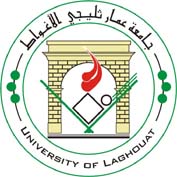 جامعة عمار ثليجي- الأغواط-نيابة رئـاسة الجامعة مكلفة بالعلاقات الخارجية و التعاون و التنشيط و الاتصال و التظاهرات العلميةمصلحة التنشيط والاتصال والتظاهرات  العلميةملف الترشح لتداريب تحسين المستوى بالخارج-موظفو الإدارة المركزية -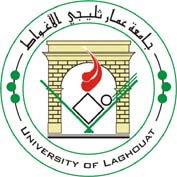 MINISTERE DE L’ENSEIGNEMENT SUPERIEUR ET DE LA RECHERCHE SCIENTIFIQUEUNIVERSITE AMAR TELIDJI DE LAGHOUAT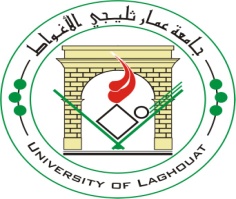 ملاحظة هامة:	1- من أجل ضمان السير الحسن لعملية تداريب تحسين المستوى بالخارج يجب ملء كل الخانات.		2- كتابة الاسم باللغة اللاتينية إجباري.أنظر خلف الصفحةالجمهورية الجزائرية الديمقراطية الشعبيةوزارة التعليم العالي والبحث العلميجامعة عمار ثليجي– الأغواطمديرية:...............................................................................................................................مصلحة: .....................................................................................................................    حرر بالأغواط في:..................................................................هام جدا: يجب على المعني بالأمر ملء كل خانات هذه الاستمارة حتى يتسنى للإدارة تسليمه وثائق تربصه بالخارج في أجلها المحدد.الجمهورية الجزائرية الديمقراطية الشعبية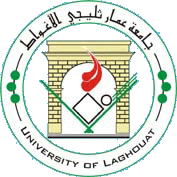 وزارة التعليم العالي و البحث العلميجامعة عمـار ثليجي – الاغــواطنيابة رئـاسة الجامعة مكلفة بالعلاقات الخارجية و التعاون و التنشيط و الاتصال و التظاهرات العلميةص ب 37 ج, الاغـواط -03000- الجزائر   الهاتف 213-29-14-54-37    الفاكس 213-29-14-54-42  -29-14-54-29   / 213تقرير عن تداريب تحسين المستوى بالخارج(موظفو الإدارة المركزية)* يجب إرجاع هذا التقرير إلى مصلحة التنشيط و الاتصال و التظاهرات العلمية بنيابة رئـاسة الجامعة للعلاقات الخارجية خلال مدة 15 يوما التي تلي نهاية التربص. المستفيد من تداريب تحسين المستوى تداريب تحسين المستوىتقديم مؤسسة الاستقبال----------------------------------------------------------------------------------------------------------------------------------------------------------------------------------------------------------------------------------------------------------------------------------------------------------------------------------------------------------------------------------------------------------------------------------------------------------------------------------------------------------------------------------------------------------------------------------------------------------------------------------------------------------------------------------------------------------------------------------------------------------------------------------------------------------------------------------------------------------------------------------------------------------------------------------------------------------------------------------------------------------------------------------------------------------------------------------------------------------------------------------------------------------------------------------------------------------------------------------------------------------------------------------------------------------------------------------------------------------------------------------------------------------------------------------------------------------------------------------------------------------------------------------------------------------------------------------------------------------------------------------------------------------------------------------------------------------------------------------------------------------------------------------------------------------------------------------------------------------------------------------------------------------------------------------------------------------------------------------------------------------------------------------------------------------------------------------------------------------------------------------------------------------------------------------------------------------------------------------------------------------------------------------------------------------------------------------------------------------------------------------------------------------------------------------------------------------------------------------------------------------------------------------------------------------------------------------------------------------------------------------------------------------------------------------------------------------------------------------------------------------------------------------------------------------------------------------------------------------------------------------------------------------------------------------------------------------------------------------------------------------------------------------------------------------------------------------------------------------------------------------------------------------------------------------------------------------------------------------------------------------------------------------------------------------------------------------------------------------------------------------------------------------------------------------------------------------------------------------------------------------------------------------------------------------------------------------------------------------------------------------------------------------------------------------------------------------------------------------------------------------------------------------------------------------------------------------------------------------------------------------------------------------------------------------------------------------------------------------------------------------------------------------------------------------------------------------------------------------------------------------------------------------------------------------------------------------------------------------------------------------------------------------------------------------------------------------------------------------------------------------------------------------------------------------------------------------------------------------------------------------------------------------------------------------------------------------------------------------------------------------------------------------------------------------------------------------------------------------------------------------------------------------------------------------------------------------------------------------------------------------------------------------------------------------------------------------------------------------------------------------------------------------------------------------------------------------------------------------------------------------------------------------------------------------------------------------------------------------------------------------------------------------------------------------------------------------------------------------------------------------------------------------------------------------------------------------------------------------------------------------------------------------------------------------------------------------------------سير تداريب تحسين المستوى-----------------------------------------------------------------------------------------------------------------------------------------------------------------------------------------------------------------------------------------------------------------------------------------------------------------------------------------------------------------------------------------------------------------------------------------------------------------------------------------------------------------------------------------------------------------------------------------------------------------------------------------------------------------------------------------------------------------------------------------------------------------------------------------------------------------------------------------------------------------------------------------------------------------------------------------------------------------------------------------------------------------------------------------------------------------------------------------------------------------------------------------------------------------------------------------------------------------------------------------------------------------------------------------------------------------------------------------------------------------------------------------------------------------------------------------------------------------------------------------------------------------------------------------------------------------------------------------------------------------------------------------------------------------------------------------------------------------------------------------------------------------------------------------------------------------------------------------------------------------------------------------------------------------------------------------------------------------------------------------------------------------------------------------------------------------------------------------------------------------------------------------------------------------------------------------------------------------------------------------------------------------------------------------------------------------------------------------------------------------------------------------------------------------------------------------------------------------------------------------------------------------------------------------------------------------------------------------------------------------------------------------------------------------------------------------------------------------------------------------------------------------------------------------------------------------------------------------------------------------------------------------------------------------------------------------------------------------------------------------------------------------------------------------------------------------------------------------------------------------------------------------------------------------------------------------------------------------------------------------------------------------------------------------------------------------------------------------------------------------------------------------------------------------------------------------------------------------------------------------------------------------------------------------------------------------------------------------------------------------------------------------------------------------------------------------------------------------------------------------------------------------------------------------------------------------------------------------------------------------------------------------------------------------------------------------------------------------------------------------------------------------------------------------------------------------------------------------------------------------------------------------------------------------------------------------------------------------------------------------------------------------------------------------------------------------------------------------------------------------------------------------------------------------------الزيارات العلمية و اللقاءات ------------------------------------------------------------------------------------------------------------------------------------------------------------------------------------------------------------------------------------------------------------------------------------------------------------------------------------------------------------------------------------------------------------------------------------------------------------------------------------------------------------------------------------------------------------------------------------------------------------------------------------------------------------------------------------------------------------------------------------------------------------------------------------------------------------------------------------------------------------------------------------------------------------------------------------------------------------------------------------------------------------------------------------------------------------------------------------------------------------------------------------------------------------------------------------------------------------------------------------------------------------------------------------------------------------------------------------------------------------------------------------------------------------------------------------------------------------------------------------------------------------------------------------------------------------------------------------------------------------------------------------------------------------------------------------------------------------------------------------------------------------------------------------------------------------------------------------------------------------------------------------------------------------------------------------------------------------------------------------------------------------------------------------------------------------------------------------------------------------------------------------------------------------------------------------------------------------------------------------------------------------------------------------------------------------------------------------------------------------------------------------------------------------------------------------------------------------------------------------------------------------------------------------------------------------------------------------------------------------------------------------------------------------------------------------------------------------------------------------------------------------------------------------------------------------------------------------------------------------------------------------------------------------------------------------------------------------------------------------------------------------------------------------------------------------------------------------------------------------------------------------------------------------------------------------------------------------------------------------------------------------------------------------------------------------------------------------------------------------------------------------------------------------------------------------------------------------------------------------------------------------------------------------------------------------------------------------------------------------------------------------------------------------------------------------------------------------------------------------------------------------------------------------------------------------------------------------------------------------------------------------------------------------------------------------------------------------------------------------------------------------------------------------------------------------------------------------------------------------------------------------------------------------------------------------------------------------------------------------------------------------------------------------------------------------------------------------------------------------------------------------------------------------------------النتائج المتحصل عليها خـلال تداريب تحسين المستوى -------------------------------------------------------------------------------------------------------------------------------------------------------------------------------------------------------------------------------------------------------------------------------------------------------------------------------------------------------------------------------------------------------------------------------------------------------------------------------------------------------------------------------------------------------------------------------------------------------------------------------------------------------------------------------------------------------------------------------------------------------------------------------------------------------------------------------------------------------------------------------------------------------------------------------------------------------------------------------------------------------------------------------------------------------------------------------------------------------------------------------------------------------------------------------------------------------------------------------------------------------------------------------------------------------------------------------------------------------------------------------------------------------------------------------------------------------------------------------------------------------------------------------------------------------------التعليق على النتائج-------------------------------------------------------------------------------------------------------------------------------------------------------------------------------------------------------------------------------------------------------------------------------------------------------------------------------------------------------------------------------------------------------------------------------------------------------------------------------------------------------------------------------------------------------------------------------------------------------------------------------------------------------------------------------------------------------------------------------------------------------------------------------------------------------------------------------------------------------------------------------------------------------------------------------------------------------------------------------------------------------------------------------------------------------------------------------------------------------------------------------------------------------------------------------------------------------------------------------------------------------------------------------------------------------------------------------------------------------------------------------------------------------------------------------------------------------------------------------------------------------------------------------------------------------------الجمهورية الجزائرية الديمقراطية الشعبيةوزارة التعليم العالي و البحث العلميجامعة عمـار ثليجي – الاغــواطنيابة رئـاسة الجامعة مكلفة بالعلاقات الخارجية و التعاون و التنشيط و الاتصال و التظاهرات العلميةص ب 37 ج, الاغـواط -03000- الجزائر   الهاتف 213-29-14-54-37    الفاكس 213-29-14-54-42  -29-14-54-29   / 213 بطاقـــــــة المتابعـــــــــة(موظفو الإدارة المركزية)لسنة:..................20تملأ هذه الوثيقة من طرف المسؤول عن التربص في المؤسسة المضيفـة، تسلم للمعنـي فـي ظرف مغلق مؤشر أو ترسـل عن طريق البريد / الفاكس إلى نيابة رئـاسة الجامعة المكلفة بالعلاقات الخارجية و التعاون و التنشيط و الاتصال و التظاهرات العلمية على الأرقام المذكورة أعلاهالمصلحة:...........................................................................................................................................................................................................................................المصلحة:...........................................................................................................................................................................................................................................الاسم:.................................................................................................................................................................................................................................................الاسم:.................................................................................................................................................................................................................................................اللقب:.................................................................................................................................................................................................................................................اللقب:.................................................................................................................................................................................................................................................الرتبة:.................................................................................................................................................................................................................................................الرتبة:.................................................................................................................................................................................................................................................الوظيفة:.............................................................................................................................................................................................................................................الوظيفة:.............................................................................................................................................................................................................................................الوجهة المقصودة:...........................................................................................................................................................................................................................الوجهة المقصودة:...........................................................................................................................................................................................................................المدة المطلوبة:....................................................................................................المدة الممنوحة:..................................................................................... تاريخ الذهاب:.......................................................................................................تاريخ الإياب:............................................................................................ملــــــف الترشــــــحبطاقة ترشح؛ تسحب من مصلحة العلاقات الخارجية / تحمل من مركز التحميل لنيابة رئاسة الجامعة للعلاقات الخارجية؛طلب خطي للأمين العام؛موضوع التربص وخطة عمل دقيقة للتربص؛نسخة من آخر دبلوم متحصل عليه؛نسخة من قرار الترسيم أو التثبيت للمترشحين الجدد؛نسخة من آخر قرار للترقية؛صورة للمترشحين الجدد؛نسخة من جواز السفر.1. ETAT CIVIL1.الحالة المدنيةNom et Prénom :……………………………………………………….الاسم واللقـب: .........................................................................Date et Lieu de Naissance :………………………… ………….تاريخ ومكان الازدياد: ...............................................................Tel : ……………………………………………………………………………الهاتف: .................................................................................Adresse : ……………………………………………………………………العنوان: ................................................................................E-mail : ……………………………………………………………………البريد الالكتروني: ....................................................................Numéro du Passeport : ……………………….……………………رقم جواز السفر: .....................................................................Date et lieu de délivrance : ………………………………………تاريخ ومكان التسليم: ................................................................2. SITUATION PROFESSIONNELLE2. الحالة المهنيةالشهادة المتحصل عليها:.......................................................Diplôme obtenu :.....................................................................Diplôme obtenu :.....................................................................الرتبة:...........................................................................Grade :.........................................................................................Grade :.........................................................................................الوظيفة:........................................................................Fonction :………………………………………………………………….Fonction :………………………………………………………………….تاريخ التنصيب في الجامعة:.................................................Date de recrutement à l’Université :...............................Date de recrutement à l’Université :...............................تاريخ التثبيت في الرتبة:.....................................................Date de Titularisation dans le grade :.............................Date de Titularisation dans le grade :.............................المديرية :..... ................. .............................................Direction :..................................................................................Direction :..................................................................................المصلحة:......................................................................المصلحة:......................................................................Service:……………………………………………………………………3. التربص المبرمج3. STAGE PROGRAMME 3. STAGE PROGRAMME المدة المطلوبة:................................................................La Durée demandée :.............................................................La Durée demandée :.............................................................الفترة: من................................إلى:.................................Période du stage du :...........................au :..........................Période du stage du :...........................au :..........................مؤسسة الاستقبال:............................................................Etablissement d’accueil :.......................................................Etablissement d’accueil :.......................................................عنوان المؤسسة مع ذكر المدينة  و البلد:......................... ....... ...................................... ........................................... Adresse :................................................................... ................. ................ .......................................................................................Adresse :................................................................... ................. ................ .......................................................................................المطار الأقرب إلى المدينة:.................................................Aéroport le plus proche :......................................................Aéroport le plus proche :......................................................اسم  ورتبة المسؤول عن التربص بالخارج:........................... ...................................................................................Nom et grade du responsable du stage à l’étranger :         ……………………………………………………………………………Nom et grade du responsable du stage à l’étranger :         ……………………………………………………………………………الهاتف:................................الفاكس:................................Tel :....................................... Fax :.................. .......... Tel :....................................... Fax :.................. .......... البريد الالكتروني ............................................................Email :...................................................................................Email :...................................................................................هــــــــــــــــام      رخصة القيام بمهمة خارج الوطن  - موظفو الإدارة المركزية -إن السيد :.......................................................................................................................................إن السيد :.......................................................................................................................................يسرح للسيد (ة)(الاسم واللقب بالعربية والفرنسية):.............................................................................................يسرح للسيد (ة)(الاسم واللقب بالعربية والفرنسية):.............................................................................................ليسافر إلى:.......................................................................................................................................ليسافر إلى:.......................................................................................................................................الغاية من السفر:تداريب تحسين المستوىالمدة الممنوحة:..................................................................................................................................المدة الممنوحة:..................................................................................................................................تاريخ الذهاب:....................................................................................................................................تاريخ الذهاب:....................................................................................................................................تاريخ الإياب:.....................................................................................................................................تاريخ الإياب:.....................................................................................................................................رقم جواز السفر:......................................سلم بتاريخ:...................................بـ:.......................................رقم جواز السفر:......................................سلم بتاريخ:...................................بـ:.......................................رقم التأمين الاجتماعي:..........................................................................................................................رقم التأمين الاجتماعي:..........................................................................................................................اسم المستخلف(ة):......................................................إمضاء المستخلف(ة):اسم المستخلف(ة):......................................................إمضاء المستخلف(ة):إمضاء و تأشيرة المسؤول السلّمي المباشر إمضاء و تأشيرة الأمين العام للجامعةالاسـم:................................................................................................................................................................................................................اللقب:......................................................... .......................................................................................................................................................الـرتبة:...............................................................................................................................................................................................................المصلحة:.....................................................................................................................................................................المؤسسة:............................................................................................................................................................................................................المؤسسة:............................................................................................................................................................................................................المؤسسة:............................................................................................................................................................................................................المؤسسة:............................................................................................................................................................................................................الدولة:...................................................................................................................................................................................................................	الدولة:...................................................................................................................................................................................................................	الدولة:...................................................................................................................................................................................................................	الدولة:...................................................................................................................................................................................................................	مدة تداريب تحسين المستوى: .......... ..يوما  من: .................................................إلى:..............................................................الأهداف:..............................................................................................................................................................................................................................................................................................................................................................................................................................................................................................................................................................................................................الأهداف:..............................................................................................................................................................................................................................................................................................................................................................................................................................................................................................................................................................................................................الأهداف:..............................................................................................................................................................................................................................................................................................................................................................................................................................................................................................................................................................................................................الأهداف:..............................................................................................................................................................................................................................................................................................................................................................................................................................................................................................................................................................................................................التاريخ و توقيع المسؤول عن  تداريب تحسين المستوىالتاريخ و توقيع المستفيد من تداريب تحسين المستوىالأهداف المـراد تحقيقها خلال تداريب تحسين المستوى:...................................................................................................................... .....الأهداف المـراد تحقيقها خلال تداريب تحسين المستوى:...................................................................................................................... ........................................................................................................................................................................ ..... ......... .......... .  ....... . ................................................................................................................................................................... ..... ......... .......... .  ....... . .................................................................................................................................................................................................... ......  .................................................................................................................................................................................................... ......  ............................................................................................................. ............ .......... ....................... ......... .. ........... ......... ........ . ............................................................................................................. ............ .......... ....................... ......... .. ........... ......... ........ . .................................................................................................................................................................. ................... ........ .......... .................................................................................................................................................................. ................... ........ .......... .......................................................................................................................................................... ........................ ..... ............. ….......................................................................................................................................................... ........................ ..... ............. …نسبة انجاز الأعمال المسطرة: ....................................................%نسبة انجاز الأعمال المسطرة: ....................................................%مـلاحظات حول المستفيد من تداريب تحسين المستوى: ......................................................................................... ......................................................................................................................................................................................................................     .......................................................................................................................................................................................................................مـلاحظات حول المستفيد من تداريب تحسين المستوى: ......................................................................................... ......................................................................................................................................................................................................................     .......................................................................................................................................................................................................................توصيات و ملاحظات أخرى:.............................................................................................................................توصيات و ملاحظات أخرى:.............................................................................................................................................................................................................................................................................................................................................................................................................................................................................................................................................................................................................................................................................................................................................................................................................................................................................................................................................................................................................التاريخ و توقيع المسؤول عن تداريب تحسين المستوىتأشيرة المؤسسة المضيفة